KENTUCKY TRANSPORTATION CABINET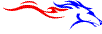 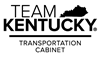 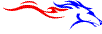 Department of Vehicle RegulationDIVISION OF MOTOR CARRIERSAMENDMENT QUESTIONNAIRE KYU/KIT/IFTATC 95‐617 05/2018Page 1 of 1MAIL TO:Kentucky Transportation Cabinet Division of Motor CarriersPO Box 2004Frankfort, KY 40602‐2004Phone: (502)564‐1257  drive.ky.govOVERNIGHT DELIVERIES:Kentucky Transportation Cabinet Division of Motor Carriers 200 Mero Street, 2nd floorFrankfort, KY 40622I, the undersigned, declare under the penalties of perjury that I have examined this application (including any attached schedules) and to the best of my knowledge and belief, the statements contained herein are true, complete and correct, and that I am duly authorized to sign this application. It is understood that the books and records supporting this refund application must be maintained for a period of four years from the date the refund is issued and are subject to audit at the discretion of the Kentucky Transportation Cabinet. The undersigned certifies that no tax liability of any kind is due or owing the Commonwealth of Kentucky by this applicant.Signed		Title	 	Name		Date     	Keep a copy for your recordsName of BusinessLocation of BusinessInstructions(())Name of BusinessLocation of BusinessInstructionsEnter Exact Name as it Appears on Your LicenseTelephone NumberTelephone NumberTelephone NumberName of BusinessLocation of BusinessInstructionsName of BusinessLocation of BusinessInstructionsName of BusinessLocation of BusinessInstructionsP O Box or Number & Street	City or Town	StateP O Box or Number & Street	City or Town	StateP O Box or Number & Street	City or Town	StateZIP CodeName of BusinessLocation of BusinessInstructionsKYU/KIT/IFTA number under which tax was paid to the Kentucky State Treasurer.Period(s) in which tax was reported and paid.(List all quarters if more than one period is reported.)Amount due after amendedAmount of refund after amendedList all VIN(s) (Vehicle Identification Number(s) with a breakdown of miles, if more than one, affecting amended return: (Attach separate sheet if necessary.)Explain in detail the reason(s) for amendment. Attach proof of payment. (Attach separate sheet if necessary.)
_______________________________________________________________________________KYU/KIT/IFTA number under which tax was paid to the Kentucky State Treasurer.Period(s) in which tax was reported and paid.(List all quarters if more than one period is reported.)Amount due after amendedAmount of refund after amendedList all VIN(s) (Vehicle Identification Number(s) with a breakdown of miles, if more than one, affecting amended return: (Attach separate sheet if necessary.)Explain in detail the reason(s) for amendment. Attach proof of payment. (Attach separate sheet if necessary.)
_______________________________________________________________________________KYU/KIT/IFTA number under which tax was paid to the Kentucky State Treasurer.Period(s) in which tax was reported and paid.(List all quarters if more than one period is reported.)Amount due after amendedAmount of refund after amendedList all VIN(s) (Vehicle Identification Number(s) with a breakdown of miles, if more than one, affecting amended return: (Attach separate sheet if necessary.)Explain in detail the reason(s) for amendment. Attach proof of payment. (Attach separate sheet if necessary.)
_______________________________________________________________________________KYU/KIT/IFTA number under which tax was paid to the Kentucky State Treasurer.Period(s) in which tax was reported and paid.(List all quarters if more than one period is reported.)Amount due after amendedAmount of refund after amendedList all VIN(s) (Vehicle Identification Number(s) with a breakdown of miles, if more than one, affecting amended return: (Attach separate sheet if necessary.)Explain in detail the reason(s) for amendment. Attach proof of payment. (Attach separate sheet if necessary.)
_______________________________________________________________________________Name of BusinessLocation of BusinessInstructionsThis application must be completed in order for consideration to be given to the amendment request.Mail completed application to the Department of Transportation, Division of Motor Carriers, PO Box 2004, Frankfort, Kentucky 40602.This application must be completed in order for consideration to be given to the amendment request.Mail completed application to the Department of Transportation, Division of Motor Carriers, PO Box 2004, Frankfort, Kentucky 40602.This application must be completed in order for consideration to be given to the amendment request.Mail completed application to the Department of Transportation, Division of Motor Carriers, PO Box 2004, Frankfort, Kentucky 40602.This application must be completed in order for consideration to be given to the amendment request.Mail completed application to the Department of Transportation, Division of Motor Carriers, PO Box 2004, Frankfort, Kentucky 40602.